BeninBeninBeninAugust 2030August 2030August 2030August 2030MondayTuesdayWednesdayThursdayFridaySaturdaySunday1234Independence Day56789101112131415161718Assumption19202122232425262728293031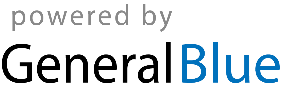 